 
Joaquín Sabina
Quien me ha robado el mes de abril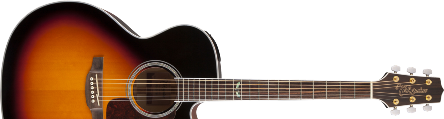 Intro:         (2 veces)        LAm                      SOL E--3^5^3----------------0--|--3^5^3--------------3--| B--3^5^3--3^5^3---------1--|--3^5^3--3^5^3-------0--| G---------2^3^2---------2--|---------2^3^2--2-0--0--| D-----------------------2--|---------------------0--| A--------------------0--0--|---------------------2--| E----------------3-4-------|---------------------3--|                       DO       DO/SI    LAm      LAm7/SOL   RE   E--3^5^3-------------------------------------------------3--3--| B--3^5^3--3^5^3-------------1--------1--------1--------1----2--| G---------2^3^2-----------0--------0--------2--------0------3--| D-----------------------2--------0--------2--------2--------0--| A----------------0-2--3--------2--------0----------------------| E------------------------------------------------3-------------|Estrofa 1:      SOL                          FA   En la posada del fracaso, Donde no hay consuelo ni ascensor  DO                             SOL   El desamparo y la humedad, comparten colchón  MIm                             FA               DO   Y cuando por la calle pasa, la vida como un huracán  SIm7                       LAm                      DO   El hombre del traje gris, saca un sucio calendario de bolsillo y grita.Estribillo:        SOL             RE              DO    ¿Quién me ha robado el mes de Abril?   SOL         RE          DO      ¿Cómo pudo sucederme a mí?  Pero  SOL             RE              DO    ¿Quién me ha robado el mes de Abril?        SIm7           LAm    DO                  RE   Lo guardaba en el cajón, donde guardo el corazón.Estrofa 2:      SOL                          FA   La chica de BUP casi todas las asignaturas suspendió  DO                             SOL   El curso que preñada aquel chaval la dejo  MIm                          FA                  DO   Y cuando en la pizarra pasa lista el profe de latin  SIm7                  LAm                      DO   Lágrimas de desamor, ruedan por la página del block y en el escribe.Estribillo:        SOL             RE              DO    ¿Quién me ha robado el mes de Abril?   SOL         RE          DO      ¿Cómo pudo sucederme a mí?  Pero  SOL             RE              DO    ¿Quién me ha robado el mes de Abril?        SIm7           LAm    DO                  RE   Lo guardaba en el cajón, donde guardo el corazón.Puente:   SOL  RE  DO   SOL  RE  DO     SOL             RE              DO    ¿Quién me ha robado el mes de Abril?        SIm7           LAm    DO                  RE   Lo guardaba en el cajón, donde guardo el corazón.Estrofa 3:        SOL                        FA   El marido de mi madre que en el último tren se largo  DO                        SOL   Con una peluquera veinte años menor  MIm                             FA              DO   Y cuando exhiben esas risas de Instamatic en Paris  SIm7                    LAm                       DO   Desolada en un sillón, se marchita viendo Falcon Crest Mi vieja y piensa.Estribillo: (x2)  SOL             RE              DO    ¿Quién me ha robado el mes de Abril?   SOL         RE          DO      ¿Cómo pudo sucederme a mí?  Pero  SOL             RE              DO    ¿Quién me ha robado el mes de Abril?        SIm7           LAm    DO                  RE   Lo guardaba en el cajón, donde guardo el corazón.Puente:   SOL  RE  DO   SOL  RE  DO     SOL             RE              DO    ¿Quién me ha robado el mes de Abril?        SIm7           LAm    DO                  RE   Lo guardaba en el cajón, donde guardo el corazón.